__________________________________________________________________18.05.2021                                ст. Заглядино                        № 37 –п      В целях реализации приоритетного проекта « Формирование комфортной городской среды» и организации выполнения работ направленных на избавление от визуального мусора на территории муниципального образования Заглядинский сельсовет Асекеевского района Оренбургской области П О С Т А Н О В Л Я Ю:1.  Утвердить комплексный план- график мероприятий, направленный на избавление от визуального мусора и создания привлекательного облика территории муниципального образования Заглядинский сельсовет Асекеевского района Оренбургской области на 2018-2022гг. согласно приложению.2.      Настоящее постановление  подлежит  обнародованию на официальном сайте.3.  Постановление от 16.08.2018г. №57-п  считать утратившим силу. 4.      Контроль за исполнением постановления оставляю за собой.Глава муниципального образования                                           Э.Н.Косынко                        Комплексный план- график мероприятий, направленный на избавление от визуального мусора и создания привлекательного облика территории муниципального образования Заглядинский сельсовет Асекеевского района Оренбургской области на 2018-2022годы»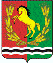 АДМИНИСТРАЦИЯМУНИЦИПАЛЬНОГО ОБРАЗОВАНИЯ ЗАГЛЯДИНСКИЙ СЕЛЬСОВЕТ АСЕКЕВСКОГО РАЙОНА ОРЕНБУРГСКОЙ ОБЛАСТИП О С Т А Н О В Л Е Н И ЕОб утверждении комплексного плана- графика мероприятий,  направленного на избавление от визуального мусора и создания привлекательного облика территории муниципального образования Заглядинский сельсовет Асекеевского района Оренбургской области на 2018-2022гг.Приложение  к постановлению                              № 37-п от 18.05.2021г.№ п/пНаименование мероприятияСрок исполнения Ответственный исполнитель1Проведение ревизий использующих рекламных конструкцийв течение 2021 годаАдминистрация Заглядинского сельсовета 2Проверка  соответствия вывесок, размещенных на фасадах зданий, нормам федерального законодательства и правилам благоустройствадо декабря 2021годаАдминистрация Заглядинского сельсовета3Выявление вывесок и информационных конструкций, не соответствующих требованиям Правил благоустройства       постоянноАдминистрация Заглядинского сельсовета4Разработка и внедрение системы навигации (комплекс знаков, указателей, схем обеспечивающих удобство ориентирования для местных жителей и гостей поселения)до декабря 2021годаАдминистрация Заглядинского сельсовета5Проведение информационно- разъяснительной работы с населением и предпринимателями, интересы которых будут затронуты в ходе проведения вышеуказанной работыв течение реализации плана- графикаАдминистрация Заглядинского сельсовета